                                   Установка кондиционеров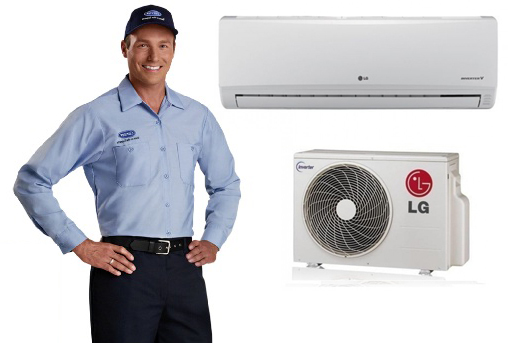 Стандартный монтаж сплит-системы 07/09                 12 500рСтандартный монтаж сплит-системы 12/18                 15 000рСтандартный монтаж сплит-системы  24/32                20 000рДемонтаж сплит системы                                                от 4 000р Техническое обслуживание (ТО)                                   от 3 000р                        